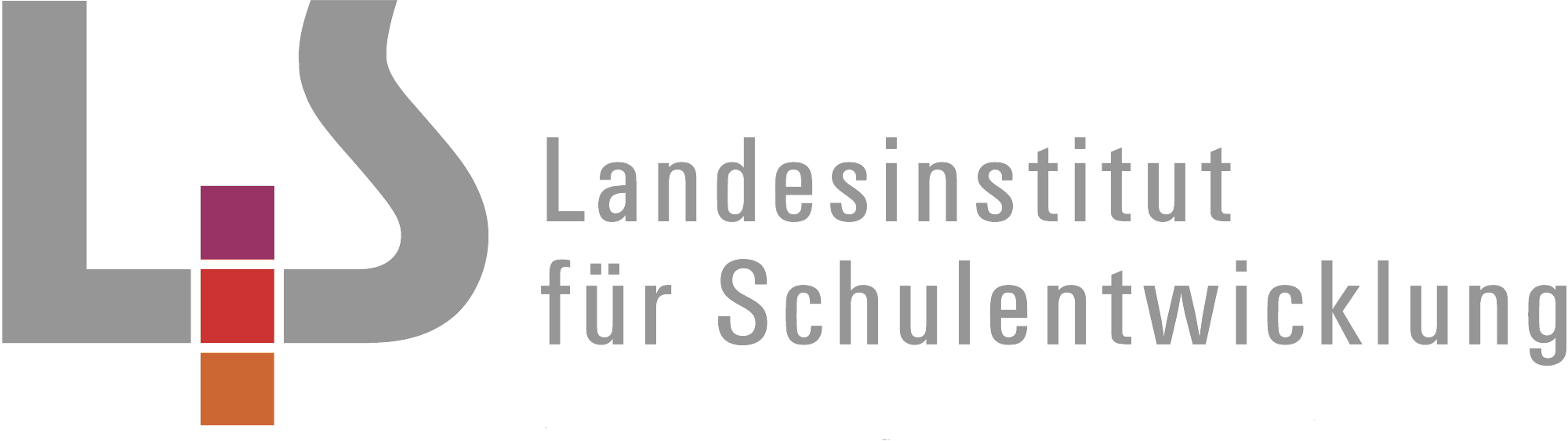 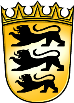 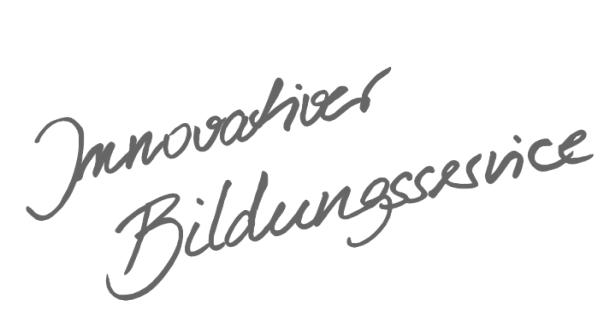 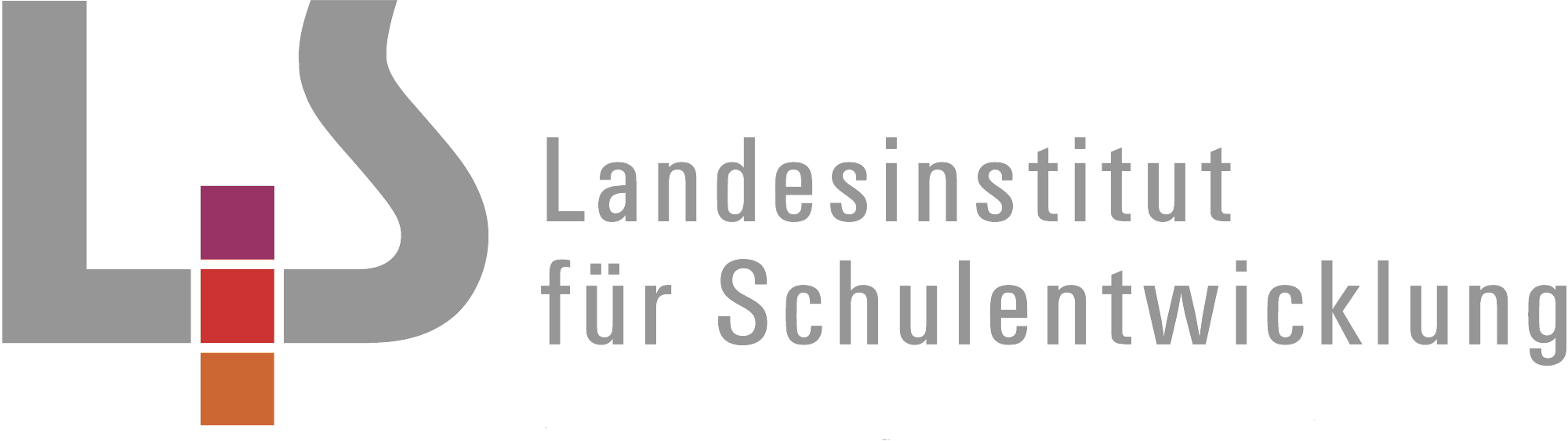 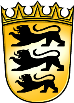 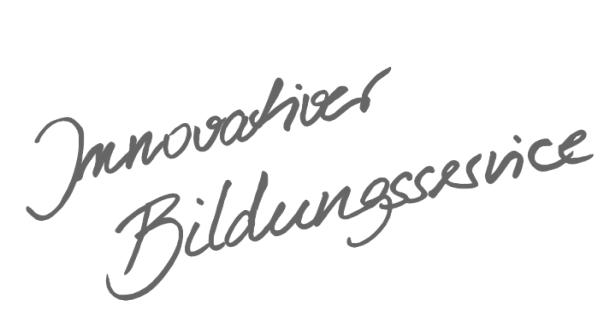 InhaltsverzeichnisAbkürzungen SÜ: SchülerübungenLD: LehrerdemonstrationsversuchVB: VerbraucherbildungPG: Prävention und GesundheitsförderungBO: Berufsorientierung MB: Medienbildung BNE: Bildung für nachhaltige EntwicklungBNT: Fachverweis; hier Fächerverbund BNTAllgemeines Vorwort zu den BeispielcurriculaBeispielcurricula zeigen eine Möglichkeit auf, wie aus dem Bildungsplan unterrichtliche Praxis werden kann. Sie erheben hierbei keinen Anspruch einer normativen Vorgabe, sondern dienen vielmehr als beispielhafte Vorlage zur Unterrichtsplanung und -gestaltung. Diese kann bei der Erstellung oder Weiterentwicklung von schul- und fachspezifischen Jahresplanungen ebenso hilfreich sein wie bei der konkreten Unterrichtsplanung der Lehrkräfte. Curricula sind keine abgeschlossenen Produkte, sondern befinden sich in einem dauerhaften Entwicklungsprozess, müssen jeweils neu an die schulische Ausgangssituation angepasst werden und sollten auch nach den Erfahrungswerten vor Ort kontinuierlich fortgeschrieben und modifiziert werden. Sie sind somit sowohl an den Bildungsplan, als auch an den Kontext der jeweiligen Schule gebunden und müssen entsprechend angepasst werden. Das gilt auch für die Zeitplanung, welche vom Gesamtkonzept und den örtlichen Gegebenheiten abhängig und daher nur als Vorschlag zu betrachten ist.Der Aufbau der Beispielcurricula ist für alle Fächer einheitlich: Ein fachspezifisches Vorwort thematisiert die Besonderheiten des jeweiligen Fachcurriculums und gibt ggf. Lektürehinweise für das Curriculum, das sich in tabellarischer Form dem Vorwort anschließt.In den ersten beiden Spalten der vorliegenden Curricula werden beispielhafte Zuordnungen zwischen den prozess- und inhaltsbezogenen Kompetenzen dargestellt. Eine Ausnahme stellen die modernen Fremdsprachen dar, die aufgrund der fachspezifischen Architektur ihrer Pläne eine andere Spaltenkategorisierung gewählt haben. In der dritten Spalte wird vorgeschlagen, wie die Themen und Inhalte im Unterricht umgesetzt und konkretisiert werden können. In der vierten Spalte wird auf Möglichkeiten zur Vertiefung und Erweiterung des Kompetenzerwerbs im Rahmen des Schulcurriculums hingewiesen und aufgezeigt, wie die Leitperspektiven in den Fachunterricht eingebunden werden können und in welcher Hinsicht eine Zusammenarbeit mit anderen Fächern sinnvoll sein kann. An dieser Stelle finden sich auch Hinweise und Verlinkungen auf konkretes Unterrichtsmaterial. Die verschiedenen Niveaustufen des Gemeinsamen Bildungsplans der Sekundarstufe I werden in den Beispielcurricula ebenfalls berücksichtigt und mit konkreten Hinweisen zum differenzierten Vorgehen im Unterricht angereichert. Fachspezifisches Vorwort zu den BeispielcurriculaDer Bildungsplan 2016 für das Fach Chemie greift die von der Kultusministerkonferenz (KMK) formulierten Basiskonzepte auf und ordnet die inhaltsbezogenen Kompetenzen den beiden Bereichen Stoff – Teilchen – Struktur – Eigenschaften sowie Chemische Reaktion zu. Die im Bildungsplan formulierten Kompetenzen für das Fach Chemie müssen in Unterrichtsgängen sinnvoll verknüpft werden. Das vorliegende Beispielcurriculum zeigt eine Möglichkeit dazu auf. Es beschreibt ein durchgehendes Vorgehen im Chemieunterricht auf unterschiedlichen Niveaustufen in Klasse 7 bis 9 mit ergänzenden Hinweisen. Damit besitzt dieses Beispielcurriculum eine Brückenfunktion zwischen den Bildungsstandards und der konkreten schulischen Umsetzung.Der Erwerb chemiespezifischer Kompetenzen beginnt bereits in Klasse 5 im Rahmen der integrativen Themenfelder des Fächerverbundes Biologie, Naturphänomene und Technik (BNT). Die Naturwissenschaft Chemie wird ab Klasse 7 bzw. 8 nun erstmals als eigenständiges Fach erlebbar.Die im Fächerverbund BNT erworbenen grundlegenden Denk- und Arbeitsweisen werden im Anfangsunterricht des Faches Chemie nicht nur aufgegriffen, sondern fachsystematisch weiterentwickelt.Neu ist dabei die Betrachtung und Unterscheidung von Stoffebene und Teilchenebene. Dies ist für eine vertiefte Deutung von Stoffeigenschaften und von Abläufen bei chemischen Reaktionen von grundsätzlicher Bedeutung. Weiterführend erfolgt die Betrachtung von Bindungs- und Wechselwirkungsmodellen und deren Anwendung bei organischen Stoffen.Roter Faden im Beispielcurriculum Mit den drei Niveaustufen G, M und E werden durch den Bildungsplan 2016 unterschiedliche Modelle mit unterschiedlichem Abstraktionsniveau eingefordert. Daher müssen in einem gemeinsamen Unterrichtsgang, der unterschiedliche Niveaustufen vereint, tragfähige Modellvorstellungen aufeinander abgestimmt sein, die ein ausbaubares, immer höher werdendes Abstraktionsniveau zulassen, ohne dabei Fehlkonzepte bei den Schülerinnen und Schülern zu bilden.In diesem Beispielcurriculum werden die Grundbausteine der Materie mit den Atomen, Ionen (geladene Atome) und Molekülen (bestehend aus zusammengesetzten Atomen) als Stoffteilchen bereits früh eingeführt, ohne jedoch zunächst das Zustandekommen und den Aufbau der unterschiedlichen Stoffteilchen zu erklären.Das fachliche Vorgehen in diesem Beispielcurriculum lässt sich durch folgende Schritte beschreiben:Die Untersuchung und der Vergleich von Eigenschaften verschiedener Stoffe mündet in der Einteilung der Stoffe in die Stoffklassen der Metalle, Salze und flüchtigen Stoffe. Stoffe einer Stoffklasse haben ähnliche Eigenschaften. Damit können Stoffe sowohl einer Stoffklasse zugeordnet, als auch die Eigenschaften unbekannter Stoffe bei Kenntnis der Stoffklasse grob vorhergesagt werden. Die Ähnlichkeit der Stoffeigenschaften innerhalb einer Stoffklasse beruht auf der Art der Stoffteilchen. So sind Metalle aus Atomen, Salze aus Ionen bzw. Ionengruppen und flüchtige Stoffe aus Molekülen aufgebaut.Die Schülerinnen und Schüler lernen dabei Möglichkeiten der Verknüpfung von Stoff- und Teilchenebene kennen. Sie können anhand der Stoffeigenschaften eines Stoffs nicht nur dessen Stoffklasse, sondern auch die Art der vorliegenden Stoffteilchen vorhersagen. Umgekehrt lassen sich anhand der Stoffteilchen die Stoffklasse und damit die Stoffeigenschaften beschreiben.Erst anschließend wird über die chemische Reaktion das Zustandekommen und die Veränderung der Stoffteilchen erarbeitet. Hier vergleichen die Schülerinnen und Schüler den Aufbau von Atomen und Ionen, um damit anschließend die Ionenbindung und die Elektronenpaarbindung zu erklären. Durch das immer wiederkehrende Aufgreifen bereits vorhandener Kenntnisse wird das Lernen im Sinne eines spiralcurricularen Vorgehens erleichtert.Im Chemieunterricht der Klasse 10 an Werkrealschulen, Realschulen und Gemeinschaftsschulen werden die erworbenen Kompetenzen und die angelegten Konzepte aufgegriffen und anhand von Bindungs- und Wechselwirkungsmodellen vertieft. Das Wissen und das Verständnis über die Stoffteilchen und deren zwischenmolekularen Wechselwirkungen finden in der organischen Chemie Anwendung, indem einzelne Vertreter der Kohlenwasserstoffe, Alkohole und Alkansäuren sowie saurer und alkalischer Lösungen exemplarisch untersucht und betrachtet werden.Hinweis zur Arbeit mit diesem BeispielcurriculumDer Unterrichtsgang ist in der Spalte 3 dargestellt. Die inhaltsbezogenen Kompetenzen der Niveaustufen G, M und E unterscheiden sich im Anfangsunterricht wenig, im Verlauf des folgenden Unterrichts zunehmend stärker. Bei gleichen inhaltsbezogenen Kompetenzen können die unterschiedlichen Niveaustufen über die prozessbezogenen Kompetenzen definiert werden. Diese sind daher dem jeweiligen Themenabschnitt sowie den einzelnen Niveaustufen zugeordnet. Die Ausweisung der unterschiedlichen Niveaustufen sind durch die farbliche Unterlegung am Ende eines Themenabschnitts zu erkennen (G-Niveau heller, E-Niveau dunkler).Für die im Bildungsplan beschriebenen Inhalte des Chemieunterrichts für die Klasse 10 sind an Werkrealschulen, Realschulen und Gemeinschaftsschulen jeweils 2 Kontingentstunden vorgesehen:Das Beispielcurriculum der Klasse 7 bis 9 umfasst je nach Schulart 81 bzw. 108 Wochenstunden. Das Beispielcurriculum der Klasse 10 umfasst 54 Wochenstunden für alle Schularten. Die restliche verfügbare Unterrichtszeit soll im Rahmen des Schulcurriculums für Maßnahmen zur Diagnose, Förderung und Festigung sowie Vertiefung der erworbenen inhaltsbezogenen und prozessbezogenen Kompetenzen verwendet werden. Das Beispielcurriculum gibt dazu an einigen Stellen konkrete Hinweise.In der rechten Spalte sind Hinweise auf sogenannte LERNBOXEN enthalten. Diese wurden in der regionalen Lehrkräftefortbildung multipliziert. Es handelt sich um spezifisch für diesen Unterrichtsgang entwickelte und erprobte Unterrichtsmaterialien. Bitte wenden Sie sich bei Rückfragen an Ihren Fachberater Chemie des jeweiligen Staatlichen Schulamtes.Hinweis zur Sicherheit im ChemieunterrichtIn diesem Beispielcurriculum ist der Einsatz von Stoffen, Geräten und Experimenten unter Berücksichtigung der zum Zeitpunkt der Veröffentlichung geltenden Sicherheitsbestimmungen beschrieben. Bei der Umsetzung im Unterricht sind die jeweils aktuell gültigen Sicherheitsvorschriften zu beachten und einzuhalten.SchulartNiveaustufenKontingentstundenWerkrealschuleNiveaustufe G	2RealschuleNiveaustufe M 2Gemeinschaftsschule	Niveaustufen G, M und E2Wasser – von der Elektronenpaarbindung zum Dipol-Molekülca. 11 StundenWasser – von der Elektronenpaarbindung zum Dipol-Molekülca. 11 StundenWasser – von der Elektronenpaarbindung zum Dipol-Molekülca. 11 StundenWasser – von der Elektronenpaarbindung zum Dipol-Molekülca. 11 StundenDie Schülerinnen und Schüler erarbeiten am Beispiel des Wasser-Moleküls die Elektronenpaarbindung. Das Aufstellen von Molekülformeln unter Berücksichtigung der Edelgasregel wird an weiteren Molekülen vertieft. Über das Phänomen der Ablenkung eines Wasserstrahls erlangen die Schülerinnen und Schüler Vorstellungen über die Eigenschaften eines Dipolmoleküls. Der Bau des Wasser-Moleküls als Dipol erklärt, weshalb Wasser ein bedeutsames Lösungsmittel ist.Die Schülerinnen und Schüler erarbeiten am Beispiel des Wasser-Moleküls die Elektronenpaarbindung. Das Aufstellen von Molekülformeln unter Berücksichtigung der Edelgasregel wird an weiteren Molekülen vertieft. Über das Phänomen der Ablenkung eines Wasserstrahls erlangen die Schülerinnen und Schüler Vorstellungen über die Eigenschaften eines Dipolmoleküls. Der Bau des Wasser-Moleküls als Dipol erklärt, weshalb Wasser ein bedeutsames Lösungsmittel ist.Die Schülerinnen und Schüler erarbeiten am Beispiel des Wasser-Moleküls die Elektronenpaarbindung. Das Aufstellen von Molekülformeln unter Berücksichtigung der Edelgasregel wird an weiteren Molekülen vertieft. Über das Phänomen der Ablenkung eines Wasserstrahls erlangen die Schülerinnen und Schüler Vorstellungen über die Eigenschaften eines Dipolmoleküls. Der Bau des Wasser-Moleküls als Dipol erklärt, weshalb Wasser ein bedeutsames Lösungsmittel ist.Die Schülerinnen und Schüler erarbeiten am Beispiel des Wasser-Moleküls die Elektronenpaarbindung. Das Aufstellen von Molekülformeln unter Berücksichtigung der Edelgasregel wird an weiteren Molekülen vertieft. Über das Phänomen der Ablenkung eines Wasserstrahls erlangen die Schülerinnen und Schüler Vorstellungen über die Eigenschaften eines Dipolmoleküls. Der Bau des Wasser-Moleküls als Dipol erklärt, weshalb Wasser ein bedeutsames Lösungsmittel ist.ProzessbezogeneKompetenzenInhaltsbezogeneKompetenzenKonkretisierung,
Vorgehen im UnterrichtErgänzende Hinweise, 
Arbeitsmittel, 
Organisation, VerweiseDie Schülerinnen und Schüler könnenDie Schülerinnen und Schüler könnenLD: Lehrerdemo, SÜ: SchülerübungLD: Lehrerdemo, SÜ: Schülerübung2.1 (9) Modellvorstellungen nachvollziehen und einfache Modelle entwickeln2.2 (6) Zusammenhänge zwischen Alltagserscheinungen und chemischen Sachverhalten herstellen unddabei Alltagssprache bewusst in Fachsprache übersetzenWiederholungEinteilung der Stoffe in Stoffklassen (Metalle, Salze und flüchtige Stoffe)Ionenbildung und IonenbindungStoffpyramide2.1 (8) aus Einzelerkenntnissen Regeln ableiten und deren Gültigkeit überprüfen2.2 (2) Informationen themenbezogen und aussagekräftig auswählen2.2 (4) chemische Sachverhalte unter Verwendung der Fachsprache und gegebenenfalls mithilfe vonModellen und Darstellungen beschreiben, veranschaulichen oder erklären3.3.1.3 (1) die Molekülbildung durch Elektronenpaarbildung unter Anwendung der Edelgasregel erläutern (bindende und nichtbindende Elektronenpaare, Lewis-Schreibweise, Einfach- und Doppelbindungen)3.3.2.2 (1) Molekülformeln mithilfe der Edelgasregel unter Anleitung aufstellenElektronenpaarbindungBetrachtung auf der StoffebeneKnallgasreaktionBetrachtung auf der TeilchenebeneWie halten die Atome in Wasserstoff-, Sauer-stoff- und Wasser-Molekülen zusammen?EdelgaskonfigurationLewis-Schreibweisebindende und nichtbindende ElektronenpaareEinfach- und Doppelbindungen (H2, H2O, O2)Aufstellen von Molekülformeln mithilfe der Edelgasregel (unter Anleitung)Aufstellen der Reaktionsgleichung der Knallgasreaktion mit MolekülformelnAufstellen weiterer MolekülformelnNutzung des PSE3Hilfestellung beispielsweise durch Periodensystem der Grundbausteine möglichG 3.3.1.3 (1) die Molekülbildung durch die Elektronenpaarbindung beschreibenG 3.3.2.2 (1) einfache Molekülformeln unter Anleitung aufstellenG:Beschreibung von Molekülformeln ohne die Notwendigkeit der Verwendung von FachbegriffenEin Strich zwischen zwei Atomsymbolen stellt eine Elektronenpaarbindung dar.E 3.3.1.3 (1) die Molekülbildung durch Elektronenpaarbildung unter Anwendung der Edelgasregel erläutern (bindende und nichtbindende Elektronenpaare, Lewis-Schreibweise, Einfach- und Mehrfachbindungen)E 3.3.2.2 (1) Molekülformeln mithilfe der Edelgasregel aufstellenE: 	Zusätzlich:weitere Moleküle HCl, CO2, N2Dreifachbindungen (N2) Aufstellen von Molekülformeln auch ohne Anleitung2.1 (9) Modellvorstellungen nachvollziehen und einfache Modelle entwickeln3.3.1.3 (3) den räumlichen Bau von Molekülen mithilfe eines Modells erklären ([…] H2O)Räumlicher Bau von MolekülenBau von H2, CO2, H2O mit dem Modellbau-kastenE 3.3.1.3 (3) den räumlichen Bau von Molekülen mithilfe eines Modells erklärenE: 	Zusätzlich:Anordnungen von HCl, NH3, N22.1 (1) chemische Phänomene erkennen, beobachten und beschreiben2.1 (3) Hypothesen bilden2.2 (3) Informationen in Form von Tabellen, Diagrammen, Bildern und Texten darstellen und Darstellungsformen ineinander überführen3.3.1.3 (4) den Zusammenhang zwischen Bindungstyp, räumlichem Bau und Dipol-Eigenschaft des Wassers darstellen3.3.1.3 (2) polare und unpolare Elektronenpaarbindungen vergleichen (Elektro-negativität)Wasser als DipolmolekülBetrachtung auf der StoffebeneAblenkung eines Wasserstrahls durch einen elektrisch geladenen StabBetrachtung auf der Teilchenebenepolare und unpolare ElektronenpaarbindungenElektronegativitätTeilladungenpolare Elektronenpaarbindungen und gewinkelte Molekülgeometrie als Voraussetzungen für Dipol-MoleküleMB: Flash-Animationen zu den Dipoleigenschaften (www.chemie-interaktiv.net/ff.htm)Fokus auf Bindungen zwischen C, H und Oδ+ und δ-G: Erklärung der Ablenkung des Wasserstrahls durch Anziehungskräfte zwischen Teilladungen in den Wasser-Molekülen und dem elektrisch geladenen Stab.keine polaren und unpolaren Elektronenpaarbindungenkeine Elektronegativität2.1 (8) aus Einzelerkenntnissen Regeln ableiten und deren Gültigkeit überprüfenE 3.3.1.3 (4) den Zusammenhang zwischen Bindungstyp […] und Dipol-Eigenschaft bei Molekülen darstellen (H2, HCl, CO2, H2O, NH3)E: 	Zusätzlich:Elektronegativitätstabelle nach PaulingElektronegativitätsdifferenz (ΔEN) zur Bestimmung polarer und unpolarer ElektronenpaarbindungenHCl und NH3 als Dipol-MoleküleBegründung, weshalb H2 und CO2 keine Dipolmoleküle sind.unpolare Elektronenpaar-bindung: ΔEN 0 bis 0,4polare Elektronenpaarbindung: ΔEN 0,4 bis 1,7Ionenbindung: ΔEN größer 1,72.1 (7) Vergleichen als naturwissenschaftliche Methode nutzen2.2 (6) Zusammenhänge zwischen Alltagserscheinungen und chemischen Sachverhalten herstellen unddabei Alltagssprache bewusst in Fachsprache übersetzen 2.3 (1) in lebensweltbezogenen Ereignissen chemische Sachverhalte erkennen3.3.1.3 (6) zwischenmolekulare Wechselwirkungen beschreiben ([…] Wasser-stoffbrücken)3.3.1.3 (8) die besonderen Eigenschaften von Wasser erklären (hohe Siede-temperatur, Wasserstoffbrücken)3.3.1.3 (9) die unterschiedlichen Siede-temperaturen von Stoffen mit den zwischenmolekularen Wechselwirkungen begründenBetrachtung auf der StoffebeneWasser hat eine hohe Siedetemperatur im Vergleich zu anderen flüchtigen Stoffen.Betrachtung auf der TeilchenebeneBegründung der besonderen Eigenschaftenpolare Elektronenpaarbindungen zwischen Sauerstoff- und Wasserstoff-Atomen in den Molekülen ermöglichen Wasserstoffbrücken zu benachbarten MolekülenWasserstoffbrücken als zwischenmolekulare WechselwirkungBetrachtung des Zusammenhangs zwischen Molekülbau und Siedetemperatur bei flüchtigen Stoffen (z.B. bei H2O, CO2, O2)Je stärker die zwischenmolekularen Wechselwirkungen sind, desto höher ist die Siedetemperatur des betrachteten Stoffs.G 3.3.1.3 (8) die besonderen Eigenschaften von Wasser beschreiben (hohe Siedetemperatur)G 3.3.1.3 (9) die unterschiedlichen Siedetemperaturen von Stoffen mit den verschieden starken Anziehungskräften zwischen den Molekülen begründenG:ohne Wasserstoffbrücken und zwischenmolekulare Wechselwirkungen: Begründung über Anziehungskräfte zwischen den Teilladungen der Wasser-Moleküle2.3 (2) Bezüge zu anderen Unterrichtsfächern aufzeigen2.3 (4) die Richtigkeit naturwissenschaftlicher Aussagen einschätzenE 3.3.1.3 (6) zwischenmolekulare Wechselwirkungen erklären ([…] Wasserstoffbrücken)E 3.3.1.3 (8) die besonderen Eigenschaften von Wasser erklären (Dichteanomalie, hohe Siedetemperatur, räumlicher Bau des Wassermoleküls, Wasserstoffbrücken)E 3.3.1.3 (9) ausgehende von den zwischenmolekularen Wechselwirkungen ausgewählte Eigenschaften von Stoffen erklären (Siedetemperatur […])E:	Zusätzlich:Voraussetzungen für das Zustandekommen von Wasserstoffbrücken polar gebundene Wasserstoff-Atome (H-O, H-N)freies Elektronenpaar am Sauerstoff- oder Stickstoff-AtomBeispiele H2O, NH3Eis schwimmt auf WasserDichteanomalie Vergleich der Anordnung der Wasser-Moleküle in flüssigem Wasser und EisWasserstoffbrücken beeinflussen die Dichte des EisesFokus auf die Zusammenhänge zwischen der Art der Bindung, der Stärke der Wechselwirkungen und den physikalischen EigenschaftenBNT: WasserE 3.3.1.3 (9) ausgehend von den zwischenmolekularen Wechselwirkungen ausgewählte Eigenschaften von Stoffen erklären ([…] Löslichkeit)E 3.3.1.3 (10) den Lösungsvorgang von Salzen auf der Teilchenebene beschreiben (Hydratation)E:	Zusätzlich:Wasser löst viele Salze, aber nicht alle.Lösungsvorgang bei KochsalzHydrathülleMB: Flash-Animationen zum Lösungsvorgang (www.chemie-interaktiv.net/ff.htm)Erdgas, Feuerzeuggas, Benzin – Kohlenwasserstoff-Gemischeca. 12 StundenErdgas, Feuerzeuggas, Benzin – Kohlenwasserstoff-Gemischeca. 12 StundenErdgas, Feuerzeuggas, Benzin – Kohlenwasserstoff-Gemischeca. 12 StundenErdgas, Feuerzeuggas, Benzin – Kohlenwasserstoff-Gemischeca. 12 StundenDie Schülerinnen und Schüler erhalten durch Stoffe, die als fossile Energieträger im Alltag genutzt werden, einen Zugang zur Chemie der Kohlenwasserstoffe. Über das Elektronenpaarabstoßungsmodell wird der räumliche Bau des Methan-Moleküls erklärt. Mit der homologen Reihe der Alkane lernen die Schülerinnen und Schüler die Wechselwirkungen zwischen temporären Dipolen kennen und können dadurch die Eigenschaftsänderungen in der homologen Reihe erklären.Die Schülerinnen und Schüler erhalten durch Stoffe, die als fossile Energieträger im Alltag genutzt werden, einen Zugang zur Chemie der Kohlenwasserstoffe. Über das Elektronenpaarabstoßungsmodell wird der räumliche Bau des Methan-Moleküls erklärt. Mit der homologen Reihe der Alkane lernen die Schülerinnen und Schüler die Wechselwirkungen zwischen temporären Dipolen kennen und können dadurch die Eigenschaftsänderungen in der homologen Reihe erklären.Die Schülerinnen und Schüler erhalten durch Stoffe, die als fossile Energieträger im Alltag genutzt werden, einen Zugang zur Chemie der Kohlenwasserstoffe. Über das Elektronenpaarabstoßungsmodell wird der räumliche Bau des Methan-Moleküls erklärt. Mit der homologen Reihe der Alkane lernen die Schülerinnen und Schüler die Wechselwirkungen zwischen temporären Dipolen kennen und können dadurch die Eigenschaftsänderungen in der homologen Reihe erklären.Die Schülerinnen und Schüler erhalten durch Stoffe, die als fossile Energieträger im Alltag genutzt werden, einen Zugang zur Chemie der Kohlenwasserstoffe. Über das Elektronenpaarabstoßungsmodell wird der räumliche Bau des Methan-Moleküls erklärt. Mit der homologen Reihe der Alkane lernen die Schülerinnen und Schüler die Wechselwirkungen zwischen temporären Dipolen kennen und können dadurch die Eigenschaftsänderungen in der homologen Reihe erklären.ProzessbezogeneKompetenzenInhaltsbezogeneKompetenzenKonkretisierung,
Vorgehen im UnterrichtErgänzende Hinweise, 
Arbeitsmittel, 
Organisation, VerweiseDie Schülerinnen und Schüler könnenDie Schülerinnen und Schüler könnenLD: Lehrerdemo, SÜ: SchülerübungLD: Lehrerdemo, SÜ: Schülerübung2.1 (1) chemische Phänomene erkennen, beobachten und beschreiben2.1 (5) qualitative und einfache quantitative Experimente unter Beachtung von Sicherheits- undUmweltaspekten durchführen, beschreiben, protokollieren und auswerten2.1 (10) Modelle und Simulationen nutzen, um sich naturwissenschaftliche Sachverhalte zu erschließen2.3 (5) die Aussagekraft von Darstellungen in Medien bewerten2.3 (6) Verknüpfungen zwischen persönlich oder gesellschaftlich relevanten Themen und Erkenntnissender Chemie herstellen, aus unterschiedlichen Perspektiven diskutieren und bewerten3.3.1.1 (4) organische Stoffe mithilfe typischer Eigenschaften beschreiben (Methan, Heptan […])3.3.1.1 (5) die Verwendung ausgewählter organischer Stoffe aufgrund ihrer Eigenschaften in Alltag und Technik erläutern (Erdgas, […], Benzin […])3.3.1.1 (8) ausgewählte organische Stoffklassen bezüglich ihrer Stoffeigenschaften vergleichen ([…] Wasserlöslichkeit von Alkanen […])3.3.1.3 (3) den räumlichen Bau von Molekülen mithilfe eines Modells erklären (CH4 […])Einstieg in die organische ChemieBetrachtung auf der StoffebeneRückblick auf den Kohlenstoffkreislauf (Kl. 9)Gewinnung und Nutzung von Erdgas und Erdöl (Rohstoff, Brennstoff)Benzin und Feuerzeuggas als KohlenwasserstoffgemischeMethan als Vertreter des Erdgases - Heptan als Vertreter des BenzinsLöslichkeit von Methan und Heptan in WasserBrennbarkeit von Methan und Heptan, Nachweis der VerbrennungsprodukteBetrachtung der TeilchenebeneMolekülformeln von Methan, Ethen und HeptanErklärung des räumlichen Baus des Methan-Moleküls mithilfe des ElektronenpaarabstoßungsmodellsMB: Lehrfilm zur Förderung und Aufarbeitung von Erdöl bzw. ErdgasVB: Qualität der Konsumgü-ter; AlltagskonsumBNE: Bedeutung und Gefährdungen einer nachhaltigen Entwicklung; Komplexität und Dynamik nachhaltiger Entwicklung LD: Experimente mit Feuerzeuggas. Ist Feuerzeuggas eine Flüssigkeit oder ein Gas?SÜ: Verbrennung von Heptan, Nachweis der ProdukteSÜ: Bau von Molekülmodellen mit dem Molekülbaukasten2.2 (3) Informationen in Form von Tabellen, Diagrammen, Bildern und Texten darstellen und Darstellungsformen ineinander überführenE 3.3.1.3 (3) den räumlichen Bau von Molekülen mithilfe eines Modells erklärenE:	Zusätzlich:Erklärung des räumlichen Baus von Molekülen mithilfe des KugelwolkenmodellsBindungswinkel in Molekülen (H2O, CO2, CH4, NH3, C2H4, C2H2)2.1. (8) aus Einzelerkenntnissen Regeln ableiten und deren Gültigkeit überprüfen2.1 (9) Modellvorstellungen nachvollziehen und einfache Modelle entwickeln2.2 (4) chemische Sachverhalte unter Verwendung der Fachsprache und gegebenenfalls mithilfe vonModellen und Darstellungen beschreiben, veranschaulichen oder erklären3.3.1.2 (2) die Nomenklaturregeln nach IUPAC nutzen, um organische Moleküle zu benennen (Alkane […]) 3.3.1.3 (6) zwischenmolekulare Wechselwirkungen beschreiben (Wechselwirkungen zwischen temporären Dipolen […])3.3.1.1 (7) Änderungen von Stoffeigenschaften innerhalb einer homologen Reihe beschreiben (homologe Reihe der Alkane […])Betrachtung auf der StoffebeneHomologe Reihe der AlkaneNamen der n-AlkaneVergleich der Siedetemperaturen und der ViskositätBetrachtung auf der TeilchenebeneBegründung der vergleichsweise niedrigen Siedetemperaturen über schwache Anziehungskräfte zwischen temporären DipolenEntwicklung der Siedetemperaturen und der Brennbarkeit innerhalb der homologen Reihe, Abhängigkeit der Stärke der Wechselwirkungen von der KettenlängeVergleich der Stärke von temporären Wechselwirkungen und WasserstoffbrückenNomenklatur einfacher verzweigter AlkaneÜbersicht der n-Alkane mit bis zu 10 Kohlenstoff-AtomenG 3.3.1.2 (2) unverzweigte Alkanmoleküle mit systematischem Namen benennenG 3.3.1.3 (9) die unterschiedlichen Siedetemperaturen von Stoffen mit den verschieden starken Anziehungskräften zwischen Molekülen begründenG:ohne Wechselwirkungen; stattdessen Begriff AnziehungskräfteNomenklatur: nur unverzweigte Alkane2.1 (10) Modelle und Simulationen nutzen, um sich naturwissenschaftliche Sachverhalte zu erschließen3.3.1.3 (6) zwischenmolekulare Wechselwirkungen erklären (Wechselwirkungen zwischen temporären Dipolen […])E:	Zusätzlich:Wechselwirkungen zwischen temporären DipolenVergleich der Stärke von Wasserstoffbrücken und temporären WechselwirkungenDie Wechselwirkungen zwischen temporären Dipolen werden als London-Kräfte bezeichnet. Oft wird auch der Begriff Van-der-Waals-Wechselwirkungen verwendet.SÜ: Bestimmung der Art möglicher intermolekularer Wechselwirkungen bei bekannter Molekülstruktur2.1 (8) aus Einzelerkenntnissen Regeln ableiten und deren Gültigkeit überprüfen2.2.(8) die Bedeutung der Wissenschaft Chemie und der chemischen Industrie, auch im Zusammenhangmit dem Besuch eines außerschulischen Lernorts, für eine nachhaltige Entwicklung exemplarischdarstellen2.3 (6) Verknüpfungen zwischen persönlich oder gesellschaftlich relevanten Themen und Erkenntnissender Chemie herstellen, aus unterschiedlichen Perspektiven diskutieren und bewerten3.3.1.1 (4) organische Stoffe mithilfe typischer Eigenschaften beschreiben ([…], Ethen, […])3.3.1.1 (5) die Verwendung ausgewählter organischer Stoffe aufgrund ihrer Eigenschaften in Alltag und Technik erläutern ([…] Ethen […])3.3.1.2 (3) das Aufbauprinzip von Polymeren an einem Beispiel erläutern3.3.1.3 (1) die Molekülbildung durch Elektronenpaarbindung […] erläutern ([…] Doppelbindungen)Ethen eignet sich für die Herstellung des Polymers Polyethen (PE).Beispiele von Kunststoffprodukten aus PEAufbauprinzip von PolymerenPolymerisation wird durch C-C-Doppelbindungen ermöglichtBNE: Bedeutung und Gefährdungen einer nachhaltigen Entwicklung; Komplexität und Dynamik nachhaltiger Entwicklung Einweg-Tragetasche aus PEBO: Fachspezifische und handlungsorientierte Zugänge zur Arbeits- und Berufswelt; Informationen über Berufe, Bildungs-, Studien- und Berufswege in der KunststoffindustrieG:ohne Aufbauprinzip von PolymerenVom Alkohol zur Essigsäureca. 16 StundenVom Alkohol zur Essigsäureca. 16 StundenVom Alkohol zur Essigsäureca. 16 StundenVom Alkohol zur Essigsäureca. 16 StundenAusgehend von Haushaltschemikalien untersuchen die Schülerinnen und Schüler Waschbenzin, Spiritus und Essig und begründen deren Verwendung aufgrund der Eigenschaften zunächst auf der Stoffebene. Den Schülerinnen und Schüler wird der Unterschied zwischen Fachsprache und Alltagssprache bewusst. Die anschließende Betrachtung auf der Teilchenebene umfasst neben der Strukturformel auch die zwischenmolekularen Wechselwirkungen. Der Zusammenhang zwischen der Struktur der Stoffteilchen und den Stoffeigenschaften wird an ausgewählten Beispielen verdeutlicht.Ausgehend von Haushaltschemikalien untersuchen die Schülerinnen und Schüler Waschbenzin, Spiritus und Essig und begründen deren Verwendung aufgrund der Eigenschaften zunächst auf der Stoffebene. Den Schülerinnen und Schüler wird der Unterschied zwischen Fachsprache und Alltagssprache bewusst. Die anschließende Betrachtung auf der Teilchenebene umfasst neben der Strukturformel auch die zwischenmolekularen Wechselwirkungen. Der Zusammenhang zwischen der Struktur der Stoffteilchen und den Stoffeigenschaften wird an ausgewählten Beispielen verdeutlicht.Ausgehend von Haushaltschemikalien untersuchen die Schülerinnen und Schüler Waschbenzin, Spiritus und Essig und begründen deren Verwendung aufgrund der Eigenschaften zunächst auf der Stoffebene. Den Schülerinnen und Schüler wird der Unterschied zwischen Fachsprache und Alltagssprache bewusst. Die anschließende Betrachtung auf der Teilchenebene umfasst neben der Strukturformel auch die zwischenmolekularen Wechselwirkungen. Der Zusammenhang zwischen der Struktur der Stoffteilchen und den Stoffeigenschaften wird an ausgewählten Beispielen verdeutlicht.Ausgehend von Haushaltschemikalien untersuchen die Schülerinnen und Schüler Waschbenzin, Spiritus und Essig und begründen deren Verwendung aufgrund der Eigenschaften zunächst auf der Stoffebene. Den Schülerinnen und Schüler wird der Unterschied zwischen Fachsprache und Alltagssprache bewusst. Die anschließende Betrachtung auf der Teilchenebene umfasst neben der Strukturformel auch die zwischenmolekularen Wechselwirkungen. Der Zusammenhang zwischen der Struktur der Stoffteilchen und den Stoffeigenschaften wird an ausgewählten Beispielen verdeutlicht.ProzessbezogeneKompetenzenInhaltsbezogeneKompetenzenKonkretisierung,
Vorgehen im UnterrichtErgänzende Hinweise, 
Arbeitsmittel, 
Organisation, VerweiseDie Schülerinnen und Schüler könnenDie Schülerinnen und Schüler könnenLD: Lehrerdemo, SÜ: SchülerübungLD: Lehrerdemo, SÜ: Schülerübung2.1 (4) Experimente zur Überprüfung von Hypothesen planen 2.1 (5) qualitative und einfache quantitative Experimente unter Beachtung von Sicherheits- undUmweltaspekten durchführen, beschreiben, protokollieren und auswerten 2.3 (1) in lebensweltbezogenen Ereignissen chemische Sachverhalte erkennen2.3 (7) fachtypische und vernetzte Kenntnisse und Fertigkeiten nutzen und sich dadurch lebenspraktischbedeutsame Zusammenhänge erschließen2.3 (11) ihr Fachwissen zur Beurteilung von Risiken und Sicherheitsmaßnahmen anwenden3.3.1.1 (8) ausgewählte organische Stoffklassen bezüglich ihrer Stoffeigenschaften vergleichen (Siedetemperatur und Wasserlöslichkeit von Alkanen und Alkanolen)3.3.1.1 (4) organische Stoffe mithilfe typischer Eigenschaften beschreiben ([…] Heptan, […], Ethanol, […] Ethansäure)3.3.1.1 (5) die Verwendung ausgewählter organischer Stoffe aufgrund ihrer Eigenschaften in Alltag und Technik erläutern ([…] Ethanol, […], Ethansäure/Essigsäure)Drei wichtige Haushaltschemikalien: Benzin, Spiritus, EssigBetrachtung auf der StoffebeneEinstieg über Gefahrenpiktogramme auf ProduktverpackungenUntersuchung der EigenschaftenGeruchBrennbarkeitVerhalten gegenüber verkalkten FlächenSiedetemperatur (Vergleich von Spiritus und Wasser)Entfernung von wasserlöslichen und wasserfesten Farben, FettfleckenWasserlöslichkeit (nur Benzin und Spiritus)Verwendung aufgrund der EigenschaftenBenzin als Brennstoff/ Kraftstoff und FleckentfernerSpiritus als Brennstoff und DesinfektionsmittelEssig als Entkalker und ReinigungsmittelBenzin: Leichtbenzin 40-80;kein TankstellenbenzinPG: Sicherheit und UnfallschutzSÜ: Untersuchung der Stoffeigenschaften von Benzin, Spiritus und EssigVB: Qualität der Konsumgüter; AlltagskonsumG 3.3.1.1 (4) organische Stoffe mithilfe typischer Eigenschaften beschreiben ([…] Heptan,[…] Ethanol)G 3.3.1.1 (5) die Verwendung ausgewählter organischer Stoffe aufgrund ihrer Eigenschaften in Alltag und Technik erläutern ([…] Spiritus)G:nur Vergleich der Eigenschaften von Benzin und Ethanol, keine Essigsäureohne Vergleich von Wasserlöslichkeit und SiedetemperaturenE 3.3.1.1 (8) ausgewählte organische Stoffklassen bezüglich ihrer Stoffeigenschaften vergleichen (Siedetemperatur und Wasserlöslichkeit von Alkanen, Alkanolen und Alkansäuren)E:	Zusätzlich:Vergleich von Essigsäure mit Benzin und Spiritus in Bezug auf Reihenfolge des SiedensWasserlöslichkeit2.1 (10) Modelle und Simulationen nutzen, um sich naturwissenschaftliche Sachverhalte zu erschließen2.2 (5) fachlich korrekt und folgerichtig argumentieren2.2 (9) ihren Standpunkt in Diskussionen zu chemischen Themen fachlich begründet vertreten2.3 (3) die Wirksamkeit von Lösungsstrategien bewerten3.3.1.3 (5) Stoffteilchen Bindungstypen zuordnen (Elektronenpaarbindung […])3.3.1.3 (2) polare und unpolare Elektronenpaarbindungen vergleichen (Elektro-negativität)3.3.1.3 (9) die unterschiedlichen Siede-temperaturen von Stoffen mit den zwischenmolekularen Wechselwirkungen begründenAus was bestehen Spiritus und Essig?Betrachtung auf der TeilchenebeneFachsprache: Spiritus - Ethanol, Essig - verdünnte EssigsäureEssigsäure als ReinstoffStrukturformel von EthanolErklärung der Reihenfolge des Siedens über die zwischenmolekularen Wechselwirkungen in den ReinstoffenBetrachtung möglicher zwischenmolekularer Wechselwirkungen zwischen Ethanol und WasserErklärung der Wasserlöslichkeit von Ethanol und EssigsäureG 3.3.1.3 (5) Molekülen und Ionengittern Bindungstypen zuordnen (Elektronenpaarbindung […])G 3.3.1.3 (9) die unterschiedlichen Siedetemperaturen von Stoffen mit den verschieden starken Anziehungskräften zwischen Molekülen begründenG:ohne Wechselwirkungen; stattdessen Begriff AnziehungskräfteAusreichend ist die Erklärung der Eigenschaften über unterschiedlich starke Anziehungskräfte zwischen den Stoffteilchen.E 3.3.1.2 (2) die Nomenklaturregeln nach IUPAC nutzen, um organische Moleküle zu benennen ([…] Alkanole)E 3.3.1.1 (7) Änderungen von Stoffeigenschaften innerhalb einer homologen Reihe beschreiben (homologe Reihe der Alkane und Alkanole)E 3.3.1.1 (8) ausgewählte organische Stoffklassen bezüglich ihrer Stoffeigenschaften vergleichen (Siedetemperatur und Wasserlöslichkeit von Alkanen und Alkanolen […])E:	Zusätzlich:Betrachtung der Teilchenebene auch für EssigsäureStrukturformel der EssigsäureBetrachtung möglicher zwischenmolekularer Wechselwirkungen zwischen Essigsäure und WasserErklärung der Wasserlöslichkeit von EssigsäureCharakteristika der Alkanolehomologe Reihe der einwertigen Alkanolesystematische Benennung der Alkanole2.1 (10) Modelle und Simulationen nutzen, um sich naturwissenschaftliche Sachverhalte zu erschließen2.2 (4) chemische Sachverhalte unter Verwendung der Fachsprache und gegebenenfalls mithilfe vonModellen und Darstellungen beschreiben, veranschaulichen oder erklären2.2 (5) fachlich korrekt und folgerichtig argumentieren3.3.1.3 (5) Stoffteilchen Bindungstypen zuordnen (Elektronenpaarbindung, Ionenbindung, Metallbindung)Einüben und Wiederholen: Zusammenhang zwischen den Stoffen, ihrer Stoffteilchen, der Struktur und der EigenschaftenEinordnung der kennengelernten organischen Stoffe zu den flüchtigen StoffenÜbungenZuordnung verschiedener chemischer Formeln zu den Stoffklassen (Metalle, Salze und flüchtige Stoffe)Zuordnung der zugehörigen Bindungen: Elektronenpaarbindung, Ionenbindung, MetallbindungStrukturlegetechnik, Concept-MapsG 3.3.1.3(5) Molekülen und Ionengittern Bindungstypen zuordnen (Elektronenpaarbindung, Ionenbindung)G:ohne Metallbindung2.1 (7) Vergleichen als naturwissenschaftliche Methode nutzen2.2 (6) Zusammenhänge zwischen Alltagserscheinungen und chemischen Sachverhalten herstellen unddabei Alltagssprache bewusst in Fachsprache übersetzenE 3.3.1.3(5) Reinstoffen aufgrund ihrer Stoffeigenschaften Stoffteilchen und Bindungstypen zuordnen (Elektronenpaarbindung, Ionenbindung, Metallbindung)E 3.3.1.3 (7) aus der Struktur zweier Moleküle mögliche zwischenmolekulare Wechselwirkungen ableitenE:	Zusätzlich:Stoffen werden ausgehend von den Stoffeigenschaften die Art der Stoffteilchen und die Stoffklasse zugeordnet.Ableitung möglicher Wechselwirkungen zwischen den Stoffteilchen aufgrund ihrer Struktur Komplexere AufgabenstellungenHinweis: Die Art der Bindungen bestimmt mögliche Wechselwirkungen.2.1 (3) Hypothesen bilden 2.2 (4) chemische Sachverhalte unter Verwendung der Fachsprache und gegebenenfalls mithilfe vonModellen und Darstellungen beschreiben, veranschaulichen oder erklären2.3 (1) in lebensweltbezogenen Ereignissen chemische Sachverhalte erkennen 2.3 (7) fachtypische und vernetzte Kenntnisse und Fertigkeiten nutzen und sich dadurch lebenspraktischbedeutsame Zusammenhänge erschließenE 3.3.1.1 (4) organische Stoffe mithilfe typischer Eigenschaften beschreiben ([…] Propanal, Propanon […]) E 3.3.1.1 (5) die Verwendung ausgewählter organischer Stoffe aufgrund ihrer Eigenschaften in Alltag und Technik erläutern ([…] Propanon/Aceton […])E 3.3.1.3 (9) ausgehend von den zwischenmolekularen Wechselwirkungen ausgewählte Eigenschaften von Stoffen erklären (Siedetemperatur, Löslichkeit)E 3.3.1.3 (5) Reinstoffen aufgrund ihrer Stoffeigenschaften Stoffteilchen und Bindungstypen zuordnen (Elektronenpaarbindung […])E 3.3.1.3 (6) zwischenmolekulare Wechselwirkungen erklären ([…] Wechselwirkungen zwischen permanenten Dipolen […])E:	Zusätzlich:Propanal (Acetaldehyd)Propanon (Aceton)Betrachtung auf der StoffebeneUntersuchung der Löslichkeit von Farbstoffen in Propanon, Heptan und EthanolVerwendung als Lösungsmittel im Labor, in der Technik und im AlltagBetrachtung auf der TeilchenebeneBegründung der Lösungsmitteleigenschaften über die Polarität der Bindungen in Propanonpermanente Dipol-Dipol-WechselwirkungenAuswirkung der Dipol-Dipol-Wechselwirkungen auf die Eigenschaften des PropanonsSÜ: Löslichkeit von wasserfesten StiftfarbenEinsatz von Moosgummi-Modellen2.2 (6) Zusammenhänge zwischen Alltagserscheinungen und chemischen Sachverhalten herstellen unddabei Alltagssprache bewusst in Fachsprache übersetzen 2.2 (9) ihren Standpunkt in Diskussionen zu chemischen Themen fachlich begründet vertreten2.3 (7) fachtypische und vernetzte Kenntnisse und Fertigkeiten nutzen und sich dadurch lebenspraktisch bedeutsame Zusammenhänge erschließen2.3 (11) ihr Fachwissen zur Beurteilung von Risiken und Sicherheitsmaßnahmen anwenden3.3.1.1 (6) die Gefahren und den Nutzen von Ethanol beschreiben (Alkoholkonsum, Desinfektionsmittel)3.3.2.1. (3) die Oxidation von ethanolhaltigen Getränken an der Luft untersuchen (Ethanol zu Ethansäure)Vom Alkohol zum EssigAlkohol als Bestandteil von GetränkenGefahren des AlkoholkonsumsAlkoholische GärungNachweis des KohlenstoffdioxidsGeruchsprobe auf AlkoholOxidation vom Ethanol zur Ethansäure in Analogie zur Reaktion im KörperVB: Chancen und Risiken der LebensführungPG: Sucht und AbhängigkeitSÜ: Alkoholische GärungSÜ: Stehenlassen von Wein an der Luft führt zu „saurem Wein“G 3.3.2.1. (3) die Oxidation von alkoholhaltigen Getränken an der Luft untersuchenG:Reaktionsschemata anstelle von Reaktions-gleichungenSchwerpunkt auf experimenteller Untersuchung2.2 (4) chemische Sachverhalte unter Verwendung der Fachsprache und gegebenenfalls mithilfe vonModellen und Darstellungen beschreiben, veranschaulichen oder erklärenE 3.3.2.1. (3) die Oxidation organischer Moleküle mithilfe von Strukturformeln und Reaktionsgleichungen darstellen (Alkanol über Alkanal zur Alkansäure)E:	Zusätzlich:Oxidation von Ethanol zu EthanalOxidation von Ethanal zu Ethansäure Beschreibung mit StrukturformelnLD: Oxidation von Ethanol durch Kupferoxid zu EthanalLD: Weiteroxidation von Ethanal zu Ethansäure mithilfe von Kaliumpermanganat (oder einem anderen geeigneten Oxidationsmittel)Saure und alkalische Lösungenca. 15 StundenSaure und alkalische Lösungenca. 15 StundenSaure und alkalische Lösungenca. 15 StundenSaure und alkalische Lösungenca. 15 StundenDie Schülerinnen und Schüler lernen Indikatoren als Nachweisreagenzien für saure und alkalische Lösungen kennen und untersuchen haushaltsübliche Lösungen auf ihren pH-Wert. Sie lernen die Oxonium-Ionen als charakteristische Teilchen einer sauren und die Hydroxid-Ionen als charakteristische Teilchen einer alkalischen Lösung kennen.Die Schülerinnen und Schüler lernen Indikatoren als Nachweisreagenzien für saure und alkalische Lösungen kennen und untersuchen haushaltsübliche Lösungen auf ihren pH-Wert. Sie lernen die Oxonium-Ionen als charakteristische Teilchen einer sauren und die Hydroxid-Ionen als charakteristische Teilchen einer alkalischen Lösung kennen.Die Schülerinnen und Schüler lernen Indikatoren als Nachweisreagenzien für saure und alkalische Lösungen kennen und untersuchen haushaltsübliche Lösungen auf ihren pH-Wert. Sie lernen die Oxonium-Ionen als charakteristische Teilchen einer sauren und die Hydroxid-Ionen als charakteristische Teilchen einer alkalischen Lösung kennen.Die Schülerinnen und Schüler lernen Indikatoren als Nachweisreagenzien für saure und alkalische Lösungen kennen und untersuchen haushaltsübliche Lösungen auf ihren pH-Wert. Sie lernen die Oxonium-Ionen als charakteristische Teilchen einer sauren und die Hydroxid-Ionen als charakteristische Teilchen einer alkalischen Lösung kennen.ProzessbezogeneKompetenzenInhaltsbezogeneKompetenzenKonkretisierung,
Vorgehen im UnterrichtErgänzende Hinweise, 
Arbeitsmittel, 
Organisation, VerweiseDie Schülerinnen und Schüler könnenDie Schülerinnen und Schüler könnenLD: Lehrerdemo, SÜ: SchülerübungLD: Lehrerdemo, SÜ: Schülerübung2.1 (2) Fragestellungen, gegebenenfalls mit Hilfsmitteln, erschließen 2.2 (6) Zusammenhänge zwischen Alltagserscheinungen und chemischen Sachverhalten herstellen unddabei Alltagssprache bewusst in Fachsprache übersetzen 2.3 (7) fachtypische und vernetzte Kenntnisse und Fertigkeiten nutzen und sich dadurch lebenspraktisch bedeutsame Zusammenhänge erschließen2.3 (11) ihr Fachwissen zur Beurteilung von Risiken und Sicherheitsmaßnahmen anwenden3.3.1.1 (3) Beispiele für alkalische und saure Lösungen nennen und deren Verwendung im Alltag beschreiben ([…])3.3.2.1 (2) Indikatoren zur Identifizierung neutraler, saurer und alkalischer Lösungen nutzen (ein Pflanzenfarbstoff, Universalindikator)3.3.1.1 (2) die Eigenschaften wässriger Lösungen (elektrische Leitfähigkeit, sauer, alkalisch, neutral) untersuchen und die Fachbegriffe sauer, alkalisch und neutral der pH-Skala zuordnen3.3.1.1 (3) Beispiele für alkalische und saure Lösungen nennen und deren Verwendung im Alltag beschreiben (Natronlauge, Ammoniak-Lösung, Salzsäure, kohlensaure Lösung, Essig)3.3.1.2 (1) sauren und alkalischen Lösungen die entsprechenden Teilchen zuordnen (Oxonium- und Hydroxid-Ionen)Betrachtung auf der StoffebeneUntersuchung von Lösungen aus dem Haushalt mit Rotkohlsaftsaure, neutrale und alkalische LösungenRotkohlsaft als ein natürlicher IndikatorUntersuchung saurer und alkalischer Lösungen aus dem Labor Einsatz von Universalindikator, pH-PapierpH-Wert als Maß, wie sauer oder alkalisch eine Lösung istMessung der elektrischen Leitfähigkeit (saure und alkalische Lösungen enthalten Ionen)Verwendung der untersuchten Lösungen im AlltagBetrachtung auf der TeilchenebeneOxonium-Ionen sind für die sauren, Hydroxid-Ionen für die alkalischen Eigenschaften verantwortlich.Schulcurriculum: Experimentelle Vertiefung anhand weiterer saurer LösungenSÜ: Untersuchung von beispielsweise Essig, Kaffee, Fruchtsäfte, Seifen, AbflussreinigerSÜ: Untersuchung von Salzsäure, verdünnter Essigsäure, kohlensaurer Lösung (Durchleiten von Kohlenstoffdioxid durch Wasser), Natronlauge, Ammoniak-LösungVB: Qualität der Konsumgüter; AlltagskonsumPG: Gefahren bei der Verwendung von sauren Lösungen in HaushaltsreinigernWeitere saure Lösungen,
z. B. kohlensaure Lösung, verdünnte SchwefelsäureG 3.3.1.1 (3) Beispiele für alkalische und saure Lösungen nennen und deren Verwendung im Alltag beschreiben (Natronlauge, Salzsäure, kohlensaure Lösung, Essig)G:Untersuchung von Ammoniak-Lösung kann weggelassen werden.E 3.3.1.1 (1) Kombinationen charakteristischer Eigenschaften ausgewählter Stoffe nennen ([…] Salzsäure)E 3.3.1.1 (3) Beispiele für alkalische und saure Lösungen nennen und deren Verwendung im Alltag beschreiben (Natronlauge, Ammoniak-Lösung, Salzsäure, kohlensaure Lösung, verdünnte Essigsäure)E:	Zusätzlich:konsequente Verwendung der FachspracheWiederholung Nachweis von Chlorid-Ionen2.1 (8) aus Einzelerkenntnissen Regeln ableiten und deren Gültigkeit überprüfen2.2 (2) Informationen themenbezogen und aussagekräftig auswählen2.2 (5) fachlich korrekt und folgerichtig argumentieren2.3 (7) fachtypische und vernetzte Kenntnisse und Fertigkeiten nutzen und sich dadurch lebenspraktischbedeutsame Zusammenhänge erschließen3.3.1.1 (1) Kombinationen charakteristischer Eigenschaften ausgewählter Stoffe nennen (Natrium, Natriumhydroxid […])3.3.2.1 (2) Indikatoren zur Identifizierung […] alkalischer Lösungen nutzen ([…] Universalindikator)3.3.1.3 (5) Stoffteilchen Bindungstypen zuordnen ([…] Ionenbindung […])3.3.2.1 (1) Nachweise für ausgewählte Ionen durchführen und beschreiben (Oxonium- und Hydroxid-Ionen)Natronlauge als Beispiel für eine alkalische LösungBetrachtung auf der StoffebeneEigenschaften, GefahrenpiktogrammeEindampfen der Lösung (es bleibt ein Salz zurück)Natriumhydroxid: Eigenschaften, VerhältnisformelDas Metall Natrium / das Salz NatriumhydroxidEigenschaften von Natrium (z. B. elektrische Leitfähigkeit, Glanz, große Reaktionsfähigkeit)Reaktion von Natrium mit Wasser (Entstehung einer elektrisch leitfähigen alkalischen Lösung, Entstehung von Wasserstoff, Reaktionsgleichung)Eindampfen der Lösung führt wieder zu Natriumhydroxid.Betrachtung auf der TeilchenebeneNatrium- und Hydroxid-Ionen (Formelschreibweise) verursachen die elektrische LeitfähigkeitHydroxid-Ionen führen zur Blaufärbung von UniversalindikatorVerhältnisformel von NatriumhydroxidSchulcurriculum: Experimentelle Vertiefung anhand einer weiteren alkalischen LösungVB: Qualität der Konsumgüter, AlltagskonsumNatriumhydroxid in AbflussreinigerLD: Auflösen von Haaren, FingernägelnPG: Gefahren bei der Verwendung von AbflussreinigernLD: Eindampfen von Natronlaugeaus Kl. 7/8: Salze sind Metall-Nichtmetall-Verbindungen aus Verhältnisformel des Natriumhydroxids zur Möglichkeit der Herstellung aus elementarem Natrium überleitenLD: Reaktion von Natrium mit Wasser, Nachweise, Knallgasprobe, Eindampfen der Lösungweitere alkalische Lösungen, z. B. Kalkwasser oder KalilaugeG:ohne Reaktionsgleichungen2.1 (12) quantitative Betrachtungen und Berechnungen zur Deutung und Vorhersage chemischer Phänomene einsetzen2.2 (5) fachlich korrekt und folgerichtig argumentierenE 3.3.2.2 (3) Berechnungen durchführen und dabei Größen und Einheiten korrekt nutzen (Atommasse, Teilchenzahl, Dichte, Massenanteil, Stoffmengenkonzentration)E:	Zusätzlich:StoffmengenkonzentrationRechenübungen zur Stoffmengenkonzentration, Verwendung von Formeln und Einheiten2.1 (5) qualitative und einfache quantitative Experimente unter Beachtung von Sicherheits- undUmweltaspekten durchführen, beschreiben, protokollieren und auswerten2.1 (6) Laborgeräte benennen und sachgerecht damit umgehen2.2 (6) als Team ihre Arbeit planen, strukturieren, reflektieren und präsentierenE 3.3.2.1 (2) Indikatoren zur Identifizierung neutraler, saurer und alkalischer Lösungen nutzen ([…] Thymolphthalein)E 3.3.2.1 (4) das Donator-Akzeptor-Prinzip erklären und auf Säure-Base-Reaktionen anwenden (Protonenüber-gang, Neutralisation)E 3.3.2.2 (4) eine Säure-Base-Titration durchführen und auswerten (Neutralisation)E:	Zusätzlich:Säure-Base-Titration Neutralisation (Beschreibung auf Stoff- und auf Teilchenebene)Protonenübergangquantitative AuswertungSÜ: Neutralisation von verdünnter Salzsäure mit verdünnter NatronlaugeSÜ: Titration von verdünnter Salzsäure mit Natronlauge, Indikator ThymolphthaleinÜbungen zur Auswertung der TitrationHinweise zum Schulcurriculum Klasse 10ca. 18 StundenHinweise zum Schulcurriculum Klasse 10ca. 18 StundenHinweise zum Schulcurriculum Klasse 10ca. 18 StundenHinweise zum Schulcurriculum Klasse 10ca. 18 StundenDie Schülerinnen und Schüler festigen stetig ihre erworbenen Kompetenzen durch Üben und Vertiefen. Die Übungsphasen sind über das gesamte jeweilige Schuljahr sinnvoll verteilt, um eine Vernetzung und Verankerung der Kompetenzen zu ermöglichen. Die zur Verfügung stehende Zeit wird darüber hinaus zur Entwicklung von experimentellen Fähigkeiten und Fertigkeiten im Unterricht sowie zur Festigung von Fachthemen genutzt. Über die hier aufgeführten Möglichkeiten zur Übung und Vertiefung hinaus, muss der Fachlehrer, je nach Klassensituation, weitere Übungs- und Vertiefungsphasen situationsgerecht einplanen und durchführen.Die Schülerinnen und Schüler festigen stetig ihre erworbenen Kompetenzen durch Üben und Vertiefen. Die Übungsphasen sind über das gesamte jeweilige Schuljahr sinnvoll verteilt, um eine Vernetzung und Verankerung der Kompetenzen zu ermöglichen. Die zur Verfügung stehende Zeit wird darüber hinaus zur Entwicklung von experimentellen Fähigkeiten und Fertigkeiten im Unterricht sowie zur Festigung von Fachthemen genutzt. Über die hier aufgeführten Möglichkeiten zur Übung und Vertiefung hinaus, muss der Fachlehrer, je nach Klassensituation, weitere Übungs- und Vertiefungsphasen situationsgerecht einplanen und durchführen.Die Schülerinnen und Schüler festigen stetig ihre erworbenen Kompetenzen durch Üben und Vertiefen. Die Übungsphasen sind über das gesamte jeweilige Schuljahr sinnvoll verteilt, um eine Vernetzung und Verankerung der Kompetenzen zu ermöglichen. Die zur Verfügung stehende Zeit wird darüber hinaus zur Entwicklung von experimentellen Fähigkeiten und Fertigkeiten im Unterricht sowie zur Festigung von Fachthemen genutzt. Über die hier aufgeführten Möglichkeiten zur Übung und Vertiefung hinaus, muss der Fachlehrer, je nach Klassensituation, weitere Übungs- und Vertiefungsphasen situationsgerecht einplanen und durchführen.Die Schülerinnen und Schüler festigen stetig ihre erworbenen Kompetenzen durch Üben und Vertiefen. Die Übungsphasen sind über das gesamte jeweilige Schuljahr sinnvoll verteilt, um eine Vernetzung und Verankerung der Kompetenzen zu ermöglichen. Die zur Verfügung stehende Zeit wird darüber hinaus zur Entwicklung von experimentellen Fähigkeiten und Fertigkeiten im Unterricht sowie zur Festigung von Fachthemen genutzt. Über die hier aufgeführten Möglichkeiten zur Übung und Vertiefung hinaus, muss der Fachlehrer, je nach Klassensituation, weitere Übungs- und Vertiefungsphasen situationsgerecht einplanen und durchführen.Prozessbezogene 
KompetenzenInhaltsbezogene 
KompetenzenKonkretisierung,
Vorgehen im UnterrichtHinweise, Arbeitsmittel, 
Organisation, VerweiseDiagnose, Förderung und Festigung sowie Vertiefung der bisher erworbenen inhaltsbezogenen und prozessbezogenen Kompetenzen in den jeweils geeigneten UnterrichtssituationenDiagnose, Förderung und Festigung sowie Vertiefung der bisher erworbenen inhaltsbezogenen und prozessbezogenen Kompetenzen in den jeweils geeigneten UnterrichtssituationenErweiterung der experimentellen Fähigkeiten und Fertigkeiten der Schülerinnen und SchülerUmgang mit Geräten und Chemikalien unter Berücksichtigung der gültigen SicherheitsbestimmungenProtokollieren und schülergerechtes Deuten der BeobachtungenDiagnose, Förderung und Festigung sowie Vertiefung der bisher erworbenen inhaltsbezogenen und prozessbezogenen Kompetenzen in den jeweils geeigneten UnterrichtssituationenDiagnose, Förderung und Festigung sowie Vertiefung der bisher erworbenen inhaltsbezogenen und prozessbezogenen Kompetenzen in den jeweils geeigneten UnterrichtssituationenEinsatz von DiagnoseinstrumentenDiagnosebögen werden als sich wiederholendes Element der Selbsteinschätzung und Übung am Ende einer Lerneinheit eingesetzt.Darüber hinaus werden auch andere Diagnoseinstrumente verwendet.Diagnose, Förderung und Festigung sowie Vertiefung der bisher erworbenen inhaltsbezogenen und prozessbezogenen Kompetenzen in den jeweils geeigneten UnterrichtssituationenDiagnose, Förderung und Festigung sowie Vertiefung der bisher erworbenen inhaltsbezogenen und prozessbezogenen Kompetenzen in den jeweils geeigneten UnterrichtssituationenFunktionelle Gruppen Hydroxylgruppe, CarboxylgruppeDiagnose, Förderung und Festigung sowie Vertiefung der bisher erworbenen inhaltsbezogenen und prozessbezogenen Kompetenzen in den jeweils geeigneten UnterrichtssituationenDiagnose, Förderung und Festigung sowie Vertiefung der bisher erworbenen inhaltsbezogenen und prozessbezogenen Kompetenzen in den jeweils geeigneten Unterrichtssituationenexperimentelle Vertiefung anhand weiterer saurer Lösungenz. B. kohlensaure Lösung, verdünnte SchwefelsäureDiagnose, Förderung und Festigung sowie Vertiefung der bisher erworbenen inhaltsbezogenen und prozessbezogenen Kompetenzen in den jeweils geeigneten UnterrichtssituationenDiagnose, Förderung und Festigung sowie Vertiefung der bisher erworbenen inhaltsbezogenen und prozessbezogenen Kompetenzen in den jeweils geeigneten Unterrichtssituationenexperimentelle Vertiefung anhand einer weiteren alkalischen Lösungz. B. Kalkwasser oder Kalilauge